Specyfikacja technicznaCechy szczególneCechy szczególneIlość specjałów kawowych31Funkcja Sweet Foam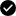 Inteligentne wstępne nagrzewanieFunkcja Coffee EyeAktywny monitoring ziarenJURA Cockpit ze statusem konserwacyjnymKomunikacja za pomocą WiFiTransmiter w standardzieWiFi ConnectStandardy higienyStandardy higienyInteligentny System Wody (I.W.S.®)Czyszczenie systemu mlecznego za pomocą funkcji One-Touch (automatyczne)Rodzaj filtraClaris SMARTZintegrowany program płukania, czyszczenia i odkamienianiaMonitoring napełnienia tacy ociekowejStandard higieniczny JURA: certyfikat TÜVStandardy JuraStandardy JuraRegulowana jednostka zaparzania5 - 16 gProces Ekstrakcji Pulsacyjnej (P.E.P.®)Funkcja One Touch LungoFunkcja One TouchMłynekP.A.G.2+Wysokowydajna pompa, 15 bar1System grzewczy termoblok1Systemy obiegu wody1System mleczny / wymienna końcówka do dyszy spieniającejHP3/CX3Dozownik kawy mielonejPokrywa chroniąca aromatStandardy obsługi i programowaniaStandardy obsługi i programowaniaKompatybilny z J.O.E.®Pełna personalizacja produktówWyświetlacz4,3" dotykowy, kolorowyProgramowane i ustawiane indywidualnie ilości wody na kawęProgramowane i ustawiane indywidualnie moce kawy10 poziomówProgramowana ilość mleka/pianki mlecznejProgramowanie temperatury zaparzania3 poziomyProgramowanie temperatury gorącej wody3 poziomyStandardy energetyczneStandardy energetyczneTryb Oszczędzania Energii (Energy Save Mode, E.S.M.©)Przycisk ON/OFFProgramowanie czasu wyłączeniaW LiczbachW LiczbachRegulacja wysokości wylewki kawowej65 - 111mmRegulacja wysokości wylewki cappuccino107 - 153mmWylewka gorącej wody z regulacją wysokości65 - 111mmPojemność zbiornika na wodę1,9lPojemność zbiornika na ziarna280gPojemnik na fusy (maksimum ilość porcji)16Długość kabla zasilającego1,1mNapięcie230VMoc2300WWaga10,2kgWymiary (szer. x wys. x dług. )31,8 x 34,8 x 44,6 cm